※QRコードを読み込むと，英文と連動した音声再生ができます（スマホにも対応）次の英文は，高校生の涼真（Ryoma）が英語の授業で書いた作文である。I have met many people in my life, and there is a person who I will never forget among them.  He was one of my classmates.  He came to our school when I was a junior high school student.One morning, our teacher said to us, “We will have a new student from a foreign country next week.  He will come to our school because his family will stay in this town.  He will spend two months here.”  we were surprised to hear that.  I talked about the new student with my friends after school.  One of my friends asked me, “What language does he speak?”  I said to him, “English?  Japanese?  I'm not sure, but I can't wait to see the new student.”The day came.  He came into our classroom and we welcomed him.  His name was *Mauro.  He introduced himself in English.  He spoke English slowly for us and we could understand what he said.  After that, he introduced himself in Japanese, too.  His Japanese was not *fluent, but he tried hard to speak Japanese, and I liked that way of introducing himself.  So, I thought I could *get along with him.He sat next to me in the classroom.  He studied very hard in every class in Japanese.  I asked him, “Do you sometimes feel studying in Japanese is hard?”  He smiled and said to me, “No, I don't.  Every class is interesting.”  I understood how hard he studied, so I respected him.  When he had a Japanese word he couldn't understand, he always asked people around him a question.  Also, he often tried to speak Japanese with us, and his Japanese became better.One day, every student made a speech in our English class.  The topic was “What is the most important in your life?”  Each speaker went to the front of the classroom.  We made our speeches when our *turns came.  Finally, my turn came after many speakers made their speeches.  I started my speech.  “I think friends are the most important in my life.  I have three reasons.  First, they *cheer me up when I am sad.  Second, they help me solve problems that I have.  Third, it is important for me to talk with them every day because we can share our opinions with each other.”  I was so nervous during my speech, but I *did my best.Soon, Mauro's turn came and it was the last speech in our class.  He went to the front and 
⑥(begin）his speech.  He said, “Education is the most important in my life.  In my country, some children can't study though they want to study.  I think education can give us many things.  For example, if we get new *knowledge through education, we can have wide *views and many ways of thinking, and we can solve our problems with the knowledge.  And we can get many *skills and have a lot of *choices for our jobs in the future.  So, we can *expand our *possibilities in the future.”  After I listened to his speech, I understood why he studied so hard in every class even in Japanese.  I thought everyone in the world had a chance to get education, but that was wrong.  After I got home, I talked about his speech with my mother.  I said, “For the first time, I thought how important education is.  *From now on, I will study harder.  Education can help us make our future better.”  I *took it for granted that I got education but I understood it was special and necessary for my future.Two months *passed and the last day at our school came for him.  He had to go back to his country the next day.  We were so sad and told him how we were feeling.  I said to him, “Thank you for the good time.  I will never forget your speech in the English class.  Next time, I want to see you in your country.”  He said to us, “Thank you for your words.  I had a good time in Japan.  It is my treasure.”Now I study hard in every class, and I am trying to do my best in my school life and enjoy it because he taught us an important thing.  I think education has the power to expand our possibilities for our future.(注)　Mauro　マウロ(男性の名)　fluent　流ちょうな　get along with ～　～と仲良くやっていく
turn　順番　cheer ～ up　～を元気づける　do my best　最善を尽くす　knowledge　知識　view　見方　skill　技術
choice　選択　expand ～　～を広げる　possibility　可能性　from now on　今後はtake it for granted that ～　～ということを当然のことと思う　pass　(時が）過ぎる１．Mauroは日本に何ヶ月間滞在しましたか？２．Mauroは教室でどこに座りましたか？３．Mauroは分からない言葉があった時，どうしましたか？４．学校で行われたスピーチの話題は何でしたか？５．スピーチで，Mauroは何が重要だと話しましたか？１．２ヶ月２．Ryomaの隣の席３．周りの人に質問した。４．人生で一番大切なものは何か？５．教育※QuestionとAnswerは，ＡＩが作成しました。京都府(中)-大問１2022年 公立高校入試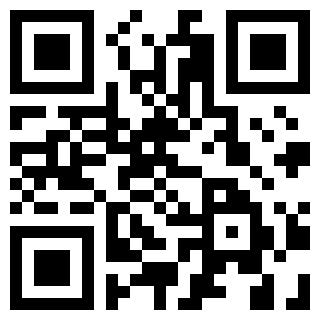 QuestionAnswer